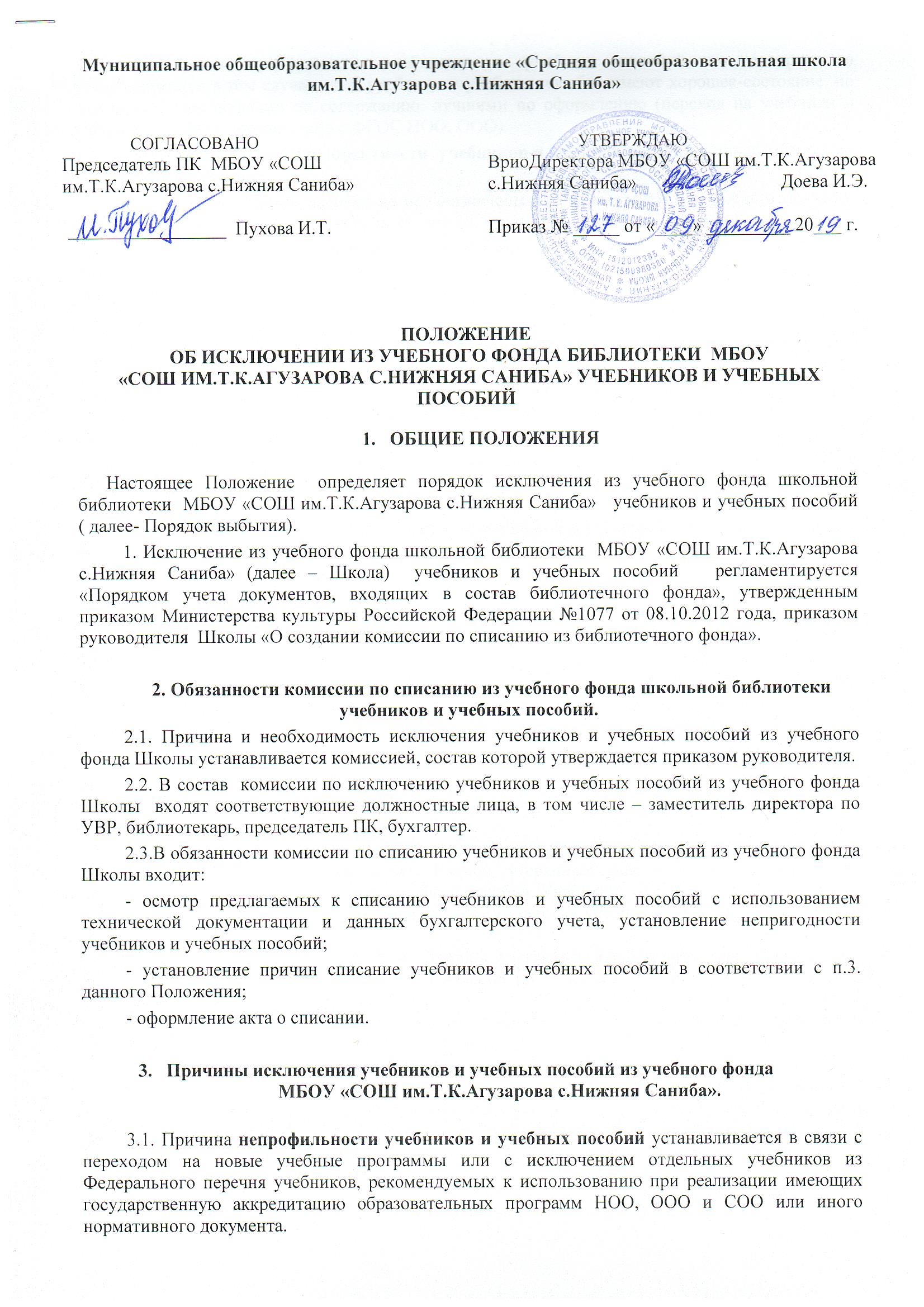 3.2. Причина устарелости учебников и учебных пособий по содержанию устанавливается в том случае, если учебники и учебные пособия имеют хорошее состояние, но заменены более полными по содержанию, лучшими по оформлению (переход на учебники и учебные пособия в соответствии с ФГОС НОО, ООО). 3.3. Причина ветхости и дефектности  учебников и учебных пособий устанавливается по физическому состоянию:- учебники и учебные пособия не предназначены для использования в учебном процессе Школы (поврежден переплет, исписаны страницы, утрачены страницы, учебник разорван и т.д.) 3.4. Причина утраты  учебников и учебных пособий устанавливается в том случае  потери в результате бедствий стихийного или техногенного характера, по неустановленным причинам,  потери учебника обучающимся.4. Исключение учебников и учебных пособий  из учебного фонда библиотеки Школы.4.1. Комиссия устанавливает причину исключения учебников и учебных пособий из учебного фонда Школы. Выбытие учебников и учебных пособий из учебного фонда школьной библиотеки оформляется Актом о списании исключенных объектов из библиотечного фонда (далее – Акт о списании (Приложение1)). 4.2. В Акте о списании отражаются сведения о количестве и общей стоимости исключаемых учебников и учебных пособий, указывается причина исключения и направление выбытия исключаемых учебников и учебных пособий.4.3. К Акту о списании прилагается список учебников и учебных пособий  на исключение (далее – Список), который включает следующие сведения:- год издания учебника или учебного пособия;- автора;- название учебника или учебного пособия;- количество;- цену;- коэффициент переоценки (если необходимо);- общая стоимость исключаемых учебников и учебных пособий.4.4. К Акту о списании по причине утраты  к списку прилагаются документы, подтверждающие утрату (пояснительная записка, в случае кражи или хищения – протокол, акт, заключение уполномоченных органов, при возмещении ущерба – финансовый документ о возмещении ущерба).4.5. Утерянный или испорченный обучающимся учебник,  учебное пособие,  возмещается родителем (законным представителем). Взамен утерянных или испорченных учебников принимаются аналогичные  учебники, учебные пособия. Учебники, учебные пособия, утерянные и принятые взамен, учитываются в Тетради учета утерянных учебников, учебных пособий и их замены.4.6. Акт о списании по одной из причин, указанных в п.3 с приложенным списком, подписывается председателем и членами комиссии по списанию объектов учебного фонда и утверждается руководителем Школы.4.7. Акт о списании со списком и документом, подтверждающим выбытие, передается в бухгалтерию, второй экземпляр остается в библиотеке ОУ.4.8. Акты о списании регистрируются в Книге суммарного учета учебного фонда Школы во 2 части «Выбытие из фонда». Записывается номер Акта на списание учебников с указанием даты утверждения и общего количества списанных учебников на общую сумму. Нумерация записей о выбывших учебниках и учебных пособиях из года в год продолжается.5. Распределение  и реализация списанных учебников и учебных пособий  из учебного фонда библиотеки Школы.5.1. Учебники и учебные пособия, исключенные из учебного фонда школьной библиотеки по причинам исключение из ФПУ, ветхости, дефектности, устарелости по содержанию,  направляются в пункты вторичного сырья.5.2. В Акте о списании отражаются наименование, номер и дата документа, подтверждающего факт сдачи списанных учебников и учебных пособий. Документ прилагается к Акту о списании со списком. 5.3. Учебники и учебные пособия, исключенные из библиотечного фонда Школы по причине непрофильности, передаются по актам в обменный фонд  в целях дальнейшей передачи на безвозмездной основе библиотекам.Приложение 1.                                                                                         «УТВЕРЖДАЮ»Директор школы _____________________«_____» ________________ 20___г.АКТНастоящий акт составлен «_____» ___________________ 20__ г.Комиссия в составе:председатель комиссии: заместитель директора по УВР ___________________члены комиссии:                              председатель профсоюза _________________________                              педагог-библиотекарь  ___________________________                              бухгалтер  ______________________________________назначенная приказом от «____» _____________ 20__ г. №_____, произвела осмотр учебного фонда библиотеки МБОУ «СОШ им.Т.К.Агузарова с.Нижняя Саниба» в количестве ____ экз. стоимостью _______ руб.Комиссия установила: учебники и учебные пособия выпали из ФПУ, морально и физически устарели, дальнейшей эксплуатации на подлежат.Комиссия установила: учебники и учебные пособия в количестве _____ экз., исключенные из ФПУ, с полным моральным и физическим износом, списать с материально ответственного  лица_______________________________________________________________________________                                                                                (ФИО должностного лица)Председатель комиссии: заместитель директора по УВР _____________       ______________                                                                  (должность)                               (подпись)                       (расшифровка)Члены комиссии:             педагог-библиотекарь             _____________       ______________                                                          (должность)                                     (подпись)                       (расшифровка):                                          председатель профсоюза       _____________       ______________                                                          (должность)                                     (подпись)                       (расшифровка):                                          бухгалтер                                _____________       ______________                                                           (должность)                                     (подпись)                       (расшифровка)